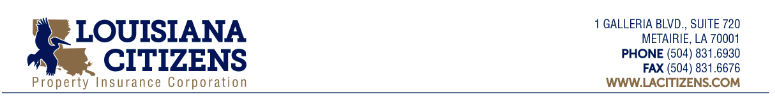 December 27, 2018TO: 	ALL MEMBERS OF THE BOARD OF DIRECTORS FOR THE LOUISIANA CITIZENS PROPERTY INSURANCE CORPORATION AND THE PUBLICRE:	LOUISIANA CITIZENS PROPERTY INSURANCE CORPORATION	REGULAR BOARD OF DIRECTORS MEETING	THURSDAY, JANUARY 10, 2019 AT 1:00 P.M.Ladies and Gentlemen,A regular meeting of the Board of Directors for the Louisiana Citizens Property Insurance Corporation will be held on Thursday, January 10, 2019.  The meeting will be conducted at the offices of the Department of Insurance located at 1702 N. Third Street, Baton Rouge, Louisiana in the Hearing Room on the first floor of the Poydras Building. The meeting will commence at 1:00 P.M.  Mr. Nick Lorusso, Chairman, will preside over the meeting.The following Agenda outlines the topics to be considered by the Board.  Note that the Board may convene in Executive Session to consider one or more of these topics.  Any formal action taken by the Board will be in open public session.     Agenda:      Call to Order					         		Lorusso1.	Chairman’s Report     						Lorusso 2.	Minutes of Prior Meeting				         	Harper    3.	 CEO Report						        	 NewberryA)	Overview and Management Report (Newberry) B)	2019 LCPIC Reinsurance Market and Strategy Update (Newberry)C)	Depopulation Update (Newberry)D)	Personal Lines Rate Filing Proposal (Newberry/Haney) - VoteableE)	Financials (Sciortino)F)   Complaints (Harper)4.	Executive Session					      		NOTE: Any formal action taken by the Board will be in open public session.		                     A)  Oubre Settlement Update	         B)	HR Complaint(s)  Adjourn  Yours very truly,  Paige M. Harper, General Counsel, Chief Administrative Officer and Corporate Secretary